Речевой материал к занятию по развитию слухового восприятия Текст «Христофо́р Колу́мб»1.    Колумб — великий известный путешественник. 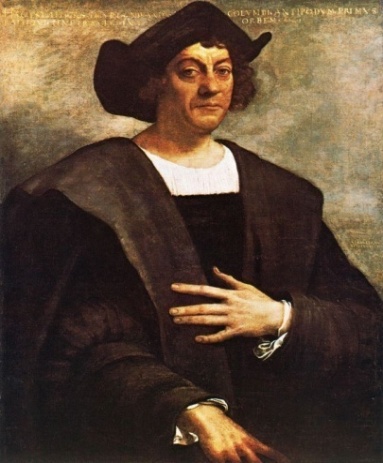 Все сведения о нем неточны. Он родился около 1451 г. в Генуе. Где учился, неизвестно. Колумб стал картографом и перебрался в Португалию, где морские карты пользовались спросом. Он был знаком с теориями шарообразности Земли и верил, что земля круглая.В Португалии он слышал рассказы местных жителей об обломках неизвестных европейцам лодок, которые приносило к берегу с запада. Это укрепило его во мнении, что за океаном есть земля, населенная людьми.Много лет он пытался увлечь своими идеями королей Португалии, Англии, Франции, повсюду встречал отказ. Короли Испании были его последней надеждой.10. Христофор Колумб убедил королей Испании Фердинанда и Изабеллу снарядить экспедицию в Индию через «море Мрака» (Атлантический океан).11. Первая экспедиция Колумба отправилась в дальний путь на 3 кораблях: «Санта Мария», «Пинта» и «Нинья».12. Всего Колумб совершил 4 плавания к Америке:Первое плавание (3 августа 1492 — 15 марта 1493).        Третье плавание (30 мая 1498 — 25 ноября 1500).Второе плавание (25 сентября 1493 — 11 июня 1496).    Четвёртое плавание (9 мая 1502 — ноябрь 1504).1) Ответь на вопросы:    О ком говорится в тексте?   Кем был Колумб?    Где он родился и учился? Куда перебрался Колумб?    Во что он верил?     Какие рассказы он слышал от местных жителей?Короли  какой страны поддержали и способствовали экспедиции?2) Послушай  и  повтори  слова,  словосочетания,  фразы: путешественник, морские карты;картограф – картографом,  теория - с теориями, Португалия - в Португалию, в Португалии,          обломки - об обломках, берег - к берегу, запад - с запада; короли  Португалии,  короли  Англии, короли  Франции,  короли  Испании.Он слышал рассказы местных жителей.  Короли Испании были его последней надеждой.СЛОВАРЬ: перебрался – переехал, пользовались спросом – были нужны (желаемы),                     теория - знания  (учение) о том или ином 2. Речевой материал, связанный с изучением общеобразовательных предметов:ПО ИСТОРИИ  И  ГЕОГРАФИИ: Какой океан пересёк  Колумб? (Атлантический океан)Какие ещё океаны ты знаешь? (… четыре океана: Индийский, Тихий, Атлантический, Северный Ледовитый) Тихий — является самым крупным по площади, Атлантический — второй по своим габаритам после Тихого. Индийский покрывает примерно 20 процентов поверхности Земли. Северный ледовитый считается самым маленьким среди всех.Какой материк открыл Колумб? (Америку)Назови все материки, которые ты знаешь. (Всего на Земле шесть материков: Евразия Африка Северная Америка Южная Америка Австралия Антарктида.)Назови самый больший из материков. Евразия — самый больший из материков.Назови самый маленький материк. (Австралия)Материк — обширное пространство суши, омываемое морями и океанами.Океа́н — крупнейший водный объект, составляющий часть Мирового океана, расположенный среди материков...Текст «Христофо́р Колу́мб»   (адаптированный вариант).1.    Колумб — великий известный путешественник. 2. Он родился  примерно в  1451 г. в Генуе. 3. Где учился, неизвестно. 4. Колумб составлял морские карты.5. Он верил, что земля круглая.6. В Португалии он слышал рассказы местных жителей об обломках лодок, которые приносило к берегу с запада. 7. Колумб догадывался, что за океаном есть земля, населенная людьми.8. Много лет он ждал помощи королей Португалии, Англии, Франции, повсюду встречал отказ. 9. Только короли Испании Фердинанд и Изабелла поддержали его.10. Они разрешили снарядить экспедицию в Индию через океан.11. Первая экспедиция Колумба отправилась в дальний путь на 3 кораблях:                                                                                                               «Санта Мария»,   «Пинта»   и   «Нинья».12.  Всего Колумб совершил 4 плавания к Америке:2) Послушай  и  повтори  слова,  словосочетания,  фразы: путешественник, морские карты;Португалия - в Португалии,     обломки - об обломках,  берег - к берегу,  запад - с запада; короли  Португалии,  короли  Англии, короли  Франции,  короли  Испании.Они разрешили снарядить экспедицию через океан.  Колумб отправился в дальний путь на 3 кораблях.Экспедиция — путешествие со специально определенной целью — научной или военной1) Ответь на вопросы:    - О ком говорится в тексте?   - Кем был Колумб?    - Где он родился и учился? - Что составлял Колумб?   - Во что он верил?     - Какие рассказы он слышал от местных жителей?- О чём догадывался Колумб?- От кого он ждал помощи?- Короли  какой страны его поддержали?- На каких кораблях  он отправился в дальний путь?